Аннотация к РП по курсу «Изобразительное искусство» УМК «Перспектива» 1-4 классы:Рабочая программа соответствует требованиям ФГОС второго поколения, составлена на основе Примерной основной образовательной программы основного общего образования (2015 www.fgosreestr.ru), на основе сборника рабочих программ по УМК «Перспектива» под редакцией научного руководителя Л.Г. Петерсон;  ООП НОО МАОУ «СОШ № 104 г. Челябинска» (2018), Программы согласования действий субъектов образовательных отношений по формированию, развитию и мониторингу ЛУУД, УУД  в МАОУ «СОШ №104 г. Челябинска» на 2020-2021 учебный год.  Программа «Изобразительное искусство» составлена, исходя из концепции (обеспечение высокого качества изучения и преподавания предметной области «Искусство» в общеобразовательных организациях в соответствии с меняющимися запросами населения, перспективными задачами развития российского общества и вызовами времени).Изучение предмета «Изобразительного искусства» начального общего образования базового уровня направлено на достижение следующих целей: ·воспитание эстетических чувств, интереса к изобразительному искусству; обогащение нравственного опыта, представлений о добре и зле; воспитание нравственных чувств, уважения к культуре народов многонациональной России и других стран; готовность и способность выражать и отстаивать свою общественную позицию в искусстве и через искусство; ·развитие воображения, желания и умения подходить к любой своей деятельности творчески, способности к восприятию искусства и окружающего мира, умений и навыков сотрудничества в художественной деятельности.    Перечисленные цели реализуются в конкретных задачах обучения: ·развитие способностей к художественно-образному, эмоционально-ценностному восприятию произведений изобразительного искусства, выражению в творческих работах своего отношения к окружающему миру; ·совершенствование эмоционально-образного восприятия произведений искусства и окружающего мира; ·развитие способности видеть проявление художественной культуры в реальной жизни (музеи, архитектура, дизайн, скульптура и др.); ·освоение первоначальных знаний о пластических искусствах: изобразительных, декоративно-прикладных, архитектуре и дизайне — их роли в жизни человека и общества; ·овладение элементарной художественной грамотой; формирование художественного кругозора и приобретение опыта работы в различных видах художественно-творческой деятельности, разными художественными материалами; совершенствование эстетического вкуса.        Выдержана единая  структура программ: первый раздел-планируемые образовательные  результаты, второй-содержание образования, третий- КТП.Программа обеспечена УМК:-1-е  классы: Шпикалова Т. Я., Ершова Л. В. Изобразительное искусство. 1 класс. М.: Просвещение, 2016 Шпикалова Т. Я., Ершова Л. В., Щирова А. Н. и др. Изобразительное искусство. Творческая тетрадь. 1 класс М.: Просвещение, 2016- 2-е  классы:  Шпикалова Т. Я., Ершова Л. В. Изобразительное искусство. 2класс. М.: Просвещение, 2016 Шпикалова Т. Я., Ершова Л. В., Щирова А. Н. и др. Изобразительное искусство. Творческая тетрадь. 2 класс М.: Просвещение, 2016- 3-е  классы: Шпикалова Т. Я., Ершова Л. В. Изобразительное искусство. 3 класс. М.: Просвещение, 2016 Шпикалова Т. Я., Ершова Л. В., Щирова А. Н. и др. Изобразительное искусство. Творческая тетрадь. 3 класс М.: Просвещение, 2016- 4-е  классы: Шпикалова Т. Я., Ершова Л. В. Изобразительное искусство. 4 класс. М.: Просвещение, 2016 Шпикалова Т. Я., Ершова Л. В., Макарова Н. Р. и др. Изобразительное искусство. Творческая тетрадь. 4 класс М.: Просвещение, 2016         Программа рассчитана   на 1 ч в неделю, 33 ч в год, 1класс,  2 -4 класс - на 1 ч в неделю, 34 ч в год.Аннотация к РП по курсу «Литературное чтение» УМК «Перспектива» 1-4 классы:Рабочая программа соответствует требованиям ФГОС второго поколения, составлена на основе Примерной основной образовательной программы основного общего образования (2015 www.fgosreestr.ru), на основе сборника рабочих программ по УМК «Перспектива» под редакцией научного руководителя Л.Г. Петерсон;  ООП НОО МАОУ «СОШ № 104 г. Челябинска» (2018), Программы согласования действий субъектов образовательных отношений по формированию, развитию и мониторингу ЛУУД, УУД  в МАОУ «СОШ №104 г. Челябинска» на 2020-2021 учебный год.   Программа предусматривает изучение литературного чтения на уровне начального общего образования в базовом объеме.Изучаемый материал направлен на развитие познавательных, регулятивных, коммуникативных, личностных универсальных учебных действий. Особая роль отводится развитию навыков смыслового чтения, также обеспечивается подготовка обучающихся, в соответствии с Указом Президента РФ способствует подготовке к успешному выполнению заданий в рамках исследований TIMSS и PIRLS. Программа «Литературное чтение» составлена, исходя из концепции Развития русского языка и литературного чтения( обеспечение высокого качества преподавания русского языка и литературы, повышение уровня владения русским литературным языком гражданами страны).        Изучение предмета «Литературное чтение» начального общего образования базового уровня направлено на достижение следующих целей: ·развитие навыков сознательного, правильного, беглого и выразительного чтения, а также коммуникативно-речевых умений при работе с текстами литературных произведений; формирование навыка чтения про себя; приобретение умения работать с разными видами информации; ·приобщение младших школьников к чтению художественной литературы и восприятию еѐ как искусства слова; развитие эмоциональной отзывчивости на слушание и чтение произведений; ·обогащение личного опыта учащихся духовными ценностями, которые определяют нравственно-эстетическое отношение человека к людям и окружающему миру.     Для достижения поставленных целей изучения литературного чтения в начальной школе необходимо решение следующих практических задач: ·освоение общеучебных навыков чтения и понимания текста; воспитание интереса к чтению и книге; ·помощь в овладении речевой, письменной и коммуникативной культурой; ·воспитание эстетического отношения к действительности, отраженной в художественной литературе; ·воспитание нравственных ценностей и эстетического вкуса младшего школьника, понимания им духовной сущности произведений.        Выдержана единая  структура программ: первый раздел-планируемые образовательные  результаты, второй-содержание образования, третий- КТП.Программа обеспечена УМК:- 1-е классы: Климанова  Л.Ф., Горецкий  В.Г. Литературное чтение. Учебник.1 класс. М.: Просвещение, 2016. Л.Ф. Климанова, Л.А. Виноградская, М.В. Бойкина. Литературное чтение. Творческая тетрадь, 1 класс. М.: Просвещение, 2016- 2-е классы:  Климанова Л.Ф., Виноградская Л.А., Горецкий В.Г. Литературное чтение.Учебник.2 класс. В 2ч. М.: Просвещение, 2016 Л.Ф. Климанова, Л.А. Виноградская, М.В. Бойкина. Литературное чтение . Творческая тетрадь, 2 класс. М.: Просвещение, 2016- 3-е классы: Климанова Л.Ф., Виноградская Л.А., Горецкий В.Г. Литературное чтение. Учебник.3 класс. В 2ч. М.: Просвещение, 2016 Л.Ф. Климанова, Л.А. Виноградская, М.В. Бойкина. Литературное чтение.  Творческая тетрадь, 3 класс. М.: Просвещение, 2016- 4-е классы: Климанова Л.Ф., Виноградская Л.А., Горецкий В.Г. Литературное чтение. Учебник.4 класс. В 2ч. М.: Просвещение, 2016 Л.Ф. Климанова, Л.А. Виноградская, М.В. Бойкина. Литературное чтение . Творческая тетрадь 4 класс. М.: Просвещение, 2016Л.Ф.Климанова , Т.Ю.Коти,  Кутявина С. В. Поурочные разработки по литературному чтению 1,2,3,4 класс:метод. пособие к учебникам Литературное чтение / Л.Ф.Климанова , М.В.Бойкина. – М.:Просвещение , 2016, дидактические материалы, КИМ по УУД, разработанные на кафедре НО МАОУ СОШ № 104.На изучение литературного чтения по авторской программе Л.Ф.Климановой, Л. А. Виноградской,  В.Г.  Горецкого  в начальной школе выделяется всего 448 ч.В первом классе  на  изучение  литературного  чтения  отводится 36 часов (4ч  в неделю, 33 учебных недель).Во 2-3 классах - по 136  ч (4 ч в неделю, 34 учебных недель  в каждом классе). В 4-х классах -102ч (3ч в неделю, 34 учебных недель)Аннотация к РП по курсу «Математика» УМК «Перспектива» 1-2 классы:Рабочая программа соответствует требованиям ФГОС второго поколения, составлена на основе Примерной основной образовательной программы основного общего образования (2015 www.fgosreestr.ru), на основе сборника рабочих программ по УМК «Перспектива» под редакцией научного руководителя Л.Г. Петерсон;  ООП НОО МАОУ «СОШ № 104 г. Челябинска» (2018), Программы согласования действий субъектов образовательных отношений по формированию, развитию и мониторингу ЛУУД, УУД  в МАОУ «СОШ №104 г. Челябинска» на 2020-2021 учебный год.  Программа «Математика» составлена, исходя из концепции Развития математического образования  (вывести российское математическое образование на лидирующее положение в мире. Математика в России должна стать передовой и привлекательной областью знания и деятельности, получение математических знаний - осознанным и внутренне мотивированным процессом).Основой курса «Математика» является программа по математике Л.Г. Петерсон. Программа предусматривает изучение математики на уровне начального общего образования в базовом объеме.Изучаемый материал направлен на развитие познавательных, регулятивных, коммуникативных, личностных универсальных учебных действий. Особая роль отводится подготовке обучающихся, в соответствии с Указом Президента РФ способствует подготовке к успешному выполнению заданий в рамках исследований TIMSS и PIRLS.      Выдержана единая  структура программ: первый раздел-планируемые образовательные  результаты, второй-содержание образования, третий- КТП.Программа обеспечена УМК: - 1е классы: Л.Г.Петерсон Математика «Учусь учиться» учебник. в 3х частях; М.: Просвещение, 2016  Л.Г.Петерсон Математика «Учусь учиться» рабочая тетрадь. в 3х частях; Л.Г.Петерсон и др. М.: Просвещение, 2020  Самостоятельные и контрольные работы для начальной школы в 2х ч, М.: Просвещение, 2020  дидактические материалы, КИМ по УУД, разработанные на кафедре НО МАОУ СОШ № 104. - 2е классы: Л.Г.Петерсон Математика «Учусь учиться» учебник. в 3х частях; М.: Просвещение, 2016 Л.Г.Петерсон Математика «Учусь учиться» рабочая тетрадь. в 3х частях; М.: Просвещение, 2020 Л.Г.Петерсон и др. Самостоятельные и контрольные работы для начальной школы в 2х ч, М.: Просвещение, 2020  дидактические материалы, КИМ по УУД, разработанные на кафедре НО МАОУ СОШ № 104.Петерсон Л. Г. Математика. 1, 2 класс: Методические рекомендации для  учителей. – М.:  Издательство «Ювента», 2008 Электронное учебно-методическое обеспечение:Кубышева М.А. Компьютерная программа мониторинга успеваемости «Электронное приложение к учебникам математики Л. Г. Петерсон», CD, 1-4 классы. – М.: УМЦ «Школа 2000..», 2016. Электронное учебное пособие к учебникам математики Л.Г. Петерсон   для 1-4 классов В соответствии с учебным планом школы на 2020-2021 уч. год на изучение данной программы выделено 540 часов: 132 ч в 1 классе, по 136 часов в 2-4 классах.Аннотация к РП по курсу «Математика» УМК «Перспектива» Г.В. Дорофеев 3-4 классы:Рабочая программа соответствует требованиям ФГОС второго поколения, составлена на основе Примерной основной образовательной программы основного общего образования (2015 www.fgosreestr.ru), на основе сборника рабочих программ по УМК «Перспектива» под редакцией научного руководителя Л.Г. Петерсон;  ООП НОО МАОУ «СОШ № 104 г. Челябинска» (2018), Программы согласования действий субъектов образовательных отношений по формированию, развитию и мониторингу ЛУУД, УУД  в МАОУ «СОШ №104 г. Челябинска» на 2020-2021 учебный год.  Основой курса «Математика» является программа по математике Г.В. Дорофеева, Т.Н. Мираковой. Программа предусматривает изучение математики на уровне начального общего образования в базовом объеме.Изучаемый материал направлен на развитие познавательных, регулятивных, коммуникативных, личностных универсальных учебных действий. Особая роль отводится подготовке обучающихся, в соответствии с Указом Президента РФ способствует подготовке к успешному выполнению заданий в рамках исследований TIMSS и PIRLS. Программа «Математика» составлена, исходя из концепции Развития математического образования  (вывести российское математическое образование на лидирующее положение в мире. Математика в России должна стать передовой и привлекательной областью знания и деятельности, получение математических знаний - осознанным и внутренне мотивированным процессом).      Выдержана единая  структура программ: первый раздел-планируемые образовательные  результаты, второй-содержание образования, третий- КТП.Программа обеспечена УМК: - 3е классы: Г.В.Дорофеев, Т.Н. Миракова, Т.Б. Бука «Математика» Учебник для общеобразовательных организаций с приложением на электронном носителе. Учебник в 2 частях. Рекомендовано Министерством образования и науки Российской Федерации. М.: Просвещение, 2013; Г.В.Дорофеев, Т.Н. Миракова. Математика. Рабочая тетрадь. 4 класс. В двух частях. Пособие для учащихся общеобразовательных учреждений, М.: Просвещение, 2014;     дидактические материалы, КИМ по УУД, разработанные на кафедре словесности МАОУ СОШ № 104;  - 4е классы:    Г.В.Дорофеев, Т.Н. Миракова, Т.Б. Бука «Математика». Учебник для общеобразовательных организаций с приложением на электронном носителе. Учебник в 2 частях. Рекомендовано Министерством образования и науки Российской Федерации. М.: Просвещение, 2016; Г.В.Дорофеев, Т.Н. Миракова. Математика. Рабочая тетрадь. 4 класс. В двух частях. Пособие для учащихся общеобразовательных учреждений, М.: Просвещение, 2016;     дидактические материалы, КИМ по УУД, разработанные на кафедре словесности МАОУ СОШ № 104;  Математика. Тесты.1 класс./Сост. Бука Т.Б.– М.: Просвещение,2016, Математика. Проверочные работы.1-4 класс./Сост. Бука Т.Б. – М.: Просвещение, 2016 Методические пособия Математика: Методическое пособие к учебнику «Математика. 1 класс»/ Дорофеев Г.В., Миракова Т.Н. – М.: Просвещение, 2016 Математика: Уроки математики: 2-4 класс/ Дорофеев Г.В., Миракова Т.Н.– М.:  Просвещение, 2016 дидактические материалы, КИМ по УУД, разработанные на кафедре НО МАОУ СОШ № 104.
В соответствии с учебным планом школы на 2020-2021 уч. год на изучение данной программы выделено 540 часов: 132 ч в 1 классе, по 136 часов в 2-4 классах.Аннотация к РП по курсу «Окружающий мир» УМК «Перспектива» 1-4 классы:Рабочая программа соответствует требованиям ФГОС второго поколения, составлена на основе Примерной основной образовательной программы основного общего образования (2015 www.fgosreestr.ru), на основе сборника рабочих программ по УМК «Перспектива» под редакцией научного руководителя Л.Г. Петерсон;  ООП НОО МАОУ «СОШ № 104 г. Челябинска» (2018), Программы согласования действий субъектов образовательных отношений по формированию, развитию и мониторингу ЛУУД, УУД  в МАОУ «СОШ №104 г. Челябинска» на 2020-2021 учебный год.  Программа предмета «Окружающий мир» составлена исходя из концепций преподавания учебных предметов: «Физика», «Химия», «Астрономия».Программа предусматривает изучение окружающего мира на уровне начального общего образования в базовом объеме.Изучаемый материал направлен на развитие познавательных, регулятивных, коммуникативных, личностных универсальных учебных действий. Особая роль отводится развитию навыков смыслового чтения, также обеспечивается подготовка обучающихся, в соответствии с Указом Президента РФ способствует подготовке к успешному выполнению заданий в рамках исследований TIMSS и PIRLS.       Изучение окружающего мира начального общего образования базового уровня направлено на достижение следующих целей: формирование целостной картины мира и осознание места в нем человека на основе единства рационально-научного познания и эмоционально-целостного осмысления ребенком личного опыта общении с людьми и природой; духовно-нравственное развитие и воспитание личности гражданина России в условиях культурного и конфессионального многообразия российского общества        Из целей изучения окружающего мира вытекают следующие задачи: уважительного отношения к семье, к городу или деревне, а также к России, еѐ природе и культуре, истории; понимание ценности, целостности и многообразия окружающего мира, понимание своего места в нем; модели безопасного поведения в условиях повседневной жизни и в различных опасных и чрезвычайных ситуациях; психологической культуры и компетенции для обеспечения эффективного и безопасного взаимодействия в социуме.         Выдержана единая  структура программ: первый раздел-планируемые образовательные  результаты, второй-содержание образования, третий- КТП.Программа обеспечена УМК:- 1-е классы: Плешаков А.А., Новицкая М.Ю. Окружающий мир. Учебник. 1 класс.В 2-х частях. М.: Просвещение, 2016 Плешаков А.А., Новицкая М.Ю .Окружающий мир. Рабочая тетрадь 1 класс в 2-х частях. М.: Просвещение, 2016- 2-е классы: Плешаков А.А., Новицкая М.Ю. Окружающий мир. Учебник. 2 класс.В 2-х частях. М.: Просвещение, 2016 Плешаков А.А., Новицкая М.Ю .Окружающий мир. Рабочая тетрадь 2 класс в 2-х частях. М.: Просвещение, 2016- 3-е Классы: Плешаков А.А., Новицкая М.Ю. Окружающий мир. Учебник. 3 класс. В 2-х частях . М.: Просвещение, 2016  Плешаков А.А., Новицкая М.Ю .Окружающий мир. Рабочая тетрадь 3  класс в 2-х частях. М.: Просвещение, 2016- 4-е классы: Плешаков А.А., Новицкая М.Ю. Окружающий мир. Учебник. 4 класс. В 2-х частях. М.: Просвещение, 2016  Плешаков А.А., Новицкая М.Ю .Окружающий мир. Рабочая тетрадь 4 класс в 2-х частях. М.: Просвещение, 2016Методические пособия Плешаков А.А., Новицкая М.Ю « Окружающий мир» 1-4 класс. Экранно-звуковые пособия 1.CD. Окружающий мир. 1-4 класс. Электронное приложение к учебнику. Плешаков А.А., Новицкая М.Ю М.:Просвещение , 2016, дидактические материалы, КИМ по УУД, разработанные на кафедре НО МАОУ СОШ № 104.На изучение окружающего мира по авторской программе А.А.Плешакова, М.Ю.Новицкой в каждом классе начальной школы отводится 2 ч в неделю, в начальной школе выделяется всего  260 ч: 1 класс — 66ч, 2, 3 и 4 классы — по 68 ч (34 учебных недель).     Аннотация к РП по курсу «Родной русский язык» УМК «Перспектива» 3-4 классы:  Настоящая программа по предмету «Родной язык (русский)», 4 класс разработана в соответствии с Федеральным государственным образовательным стандартом начального общего образования (утвержден Приказом Минобрнауки России от 6 октября 2009 г. N 373, зарегистрирован в Минюсте России 22 декабря 2009 г., регистрационный номер 17785) с изменениями (утверждены Приказом Минобрнауки России от 26 ноября 2010 г. N 1241, зарегистрированы в Минюсте России 4 февраля 2011 г., регистрационный номер 19707, в редакции приказов от 22.09.2011г. №2357, от 18.12.2012г. № 1060 , от 29.12.2014г. №1643, от 18.05.2015 г. №507, от 31.12.2015г. №1576) и примерной программы начального общего образования по  родному языку (русскому) (базовый уровень), 1-4 классы, авторов: О. М. Александрова, Л. А. Вербицкая, С. И. Богданов, Е. И. Казакова, М. И. Кузнецова, Л. В. Петленко, В. Ю. Романова, Л. А. Рябинина, О. В. Соколова). М. : Просвещение, 2020г.    Программа  соответствует  требованиям Федерального государственного  образовательного стандарта начального общего образования второго поколения, разработана  в соответствии с  учебным планом  МАОУ «СОШ № 104 г.Челябинска»  для 1-4  классов  при пятидневной учебной неделе в рамках реализации федерального государственного образовательного стандарта начального общего образования на 2020-2021 учебный год, основной образовательной  программой   начального  общего  образования  в  контексте ФГОС НОО для 1-4 классов МАОУ «СОШ № 104 г.Челябинска» на 2020-2021 учебный год; Программы согласования действий субъектов образовательных отношений по формированию, развитию и мониторингу ЛУУД, УУД  в МАОУ «СОШ №104 г. Челябинска» на 2020-2021 учебный год.     Программа учебного предмета «Родной язык (русский) язык» раскрывает новизну содержания данного курса и требования к результатам его освоения в 1-4 классах.Программа предусматривает изучение родного языка (русский) на уровне начального общего образования в базовом объеме.Изучаемый материал направлен на развитие познавательных, регулятивных, коммуникативных, личностных универсальных учебных действий. Особая роль отводится развитию навыков смыслового чтения, также обеспечивается подготовка обучающихся, в соответствии с Указом Президента РФ способствует подготовке к успешному выполнению заданий в рамках исследований TIMSS и PIRLS.           Выдержана единая  структура программ: первый раздел-планируемые образовательные  результаты, второй-содержание образования, третий- КТП.Предмет «Родной язык» (русский) играет важную роль в реализации основных целевых установок начального образования: становлении основ гражданской идентичности и мировоззрения; формировании основ умения учиться и способности к организации своей деятельности; духовно-нравственном развитии и воспитании младших школьников.Изучение родного языка направлено на развитие языковой компетентности, коммуникативных умений, диалогической и монологической речи. В ходе изучения родного языка формируются речевые способности обучающегося, культура речи, интерес к родному языку.Основные задачи реализации содержания курса «Родной язык (русский) и литература»Формирование первоначальных представлений о единстве и многообразии языкового икультурного пространства России, о языке как основе национального самосознания.Развитие диалогической и монологической устной и письменной речи на родномязыке, коммуникативных умений, нравственных и эстетических чувств, способностей к творческой деятельности на родном языке.Родителями (законными представителями обучающихся) выбран для изучения как родной язык – русский.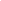         Цель определяется как развитие личности ребѐнка средствами предмета «Родной язык (русский)», а именно – формирование у обучающихся представления о языке как составляющей целостной научной картины мира; знаково-символического и логического мышления на базе основных положений науки о языке (познавательная цель); – формирование коммуникативной компетенции (социокультурная цель).В соответствии с этой целью ставятся задачи:1)  развитие у детей патриотического чувства по отношению к родному языку: любви и интереса к нему, осознания его красоты и эстетической ценности, гордости и уваженияк языку как части русской национальной культуры;2)     осознание себя носителем языка, языковой личностью, которая находится в постоянном диалоге (через язык и созданные на нем тексты) с миром и с самим собой;3)  формирование у детей чувства языка;4)    воспитание потребности пользоваться всем языковым богатством (а значит, и познавать его), совершенствовать свою устную и письменную речь, делать еѐ правильной, точной, богатой;5)    сообщение необходимых знаний и формирование учебно-языковых, речевых и правописных умений и навыков, необходимых для того, чтобы правильно, точно и выразительно говорить, читать и писать на родном языке.Программа обеспечена УМК:- 3-е классы: Учебник.  Русский родной  язык. 3 класс./О. М. Александрова, Л. А. Вербицкая, С. И. Богданов, Е. И. Казакова, М. И. Кузнецова, Л. В. Петленко, В. Ю. Романова, Л. А. Рябинина, О. В. Соколова/. М. : Просвещение, 2020 г.- 4-е классы: Учебник.  Русский родной  язык. 4 класс./О. М. Александрова, Л. А. Вербицкая, С. И. Богданов, Е. И. Казакова, М. И. Кузнецова, Л. В. Петленко, В. Ю. Романова, Л. А. Рябинина, О. В. Соколова/. М. : Просвещение, 2020 г.          На изучение русского родного языка по  авторской программе курса «Русский родной язык» под редакцией О. М. Александрова, Л. А. Вербицкая, С. И. Богданов, Е. И. Казакова, М. И. Кузнецова, Л. В. Петленко, В. Ю. Романова, Л. А. Рябинина, О. В. Соколова/ в начальной школе выделяется по 34 ч. В  3-4 классах (1 ч. в неделю, 34 учебных недель в каждом классе).Аннотация к РП по курсу «Русский язык» УМК «Перспектива» 1-4 классы:Рабочая программа соответствует требованиям ФГОС второго поколения, составлена на основе Примерной основной образовательной программы основного общего образования (2015 www.fgosreestr.ru), на основе сборника рабочих программ по УМК «Перспектива» под редакцией научного руководителя Л.Г. Петерсон;  ООП НОО МАОУ «СОШ № 104 г. Челябинска» (2018), Программы согласования действий субъектов образовательных отношений по формированию, развитию и мониторингу ЛУУД, УУД  в МАОУ «СОШ №104 г. Челябинска» на 2020-2021 учебный год.           Изучение русского языка начального общего образования базового уровня направлено на достижение следующих целей:1) познавательная (ознакомление с основными положениями науки о языке и формирование на этой основе знаково-символического восприятия и логического мышления учащихся);2) социокультурная (формирование коммуникативной компетенции учащихся: развитие устной и письменной речи, монологической и диалогической речи, а также навыков грамотного, безошибочного письма как показателя общей культуры человека). формирование первоначальных представлений о единстве и многообразии языкового и культурного пространства России, о языке как основе национального самосознания; развитие диалогической и монологической устной и письменной речи;развитие коммуникативных умений;развитие нравственных и эстетических чувств; развитие способностей к творческой деятельности.                                                            Для достижения поставленных целей изучения русского языка в начальной школе необходимо решение следующих практических задач:    •	 речевое развитие: овладение культурой родного языка; формирование основ устного общения;•	формирование у детей типа правильной читательской деятельности:  развитие техники чтения; умения целенаправленно осмысливать текст до начала чтения, во время чтения и после чтения;•	языковое  развитие: ознакомление учащихся с различными явлениями языка из области фонетики, лексики, морфемики, морфологии, синтаксиса и пунктуации, орфографии.Изучаемый материал направлен на развитие познавательных, регулятивных, коммуникативных, личностных универсальных учебных действий. Особая роль отводится подготовке обучающихся, в соответствии с Указом Президента РФ способствует подготовке к успешному выполнению заданий в рамках исследований TIMSS и PIRLS. Программа «Русский язык» составлена, исходя из концепции Развития русского языка и литературного чтения( обеспечение высокого качества преподавания русского языка и литературы, повышение уровня владения русским литературным языком гражданами страны).         Выдержана единая  структура программ: первый раздел-планируемые образовательные  результаты, второй-содержание образования, третий- КТП.Программа обеспечена УМК: - 1- е классы: Обучение грамоте (обучение письму) Климанова Л.Ф., Макеева С.Г. Азбука. Учебник. 1 класс. В 2 ч. М: Просвещение, 2019 Климанова, Л. Ф. Рисуй, думай, рассказывай. Рабочая тетрадь. 1 класс / Л. Ф. Климанова, А. В. Абрамов, Л. Н. Борейко. – М.: Просвещение, 2019. Климанова, Л. Ф. Мой алфавит. Прописи. 1 класс: пособие для учащихся общеобразоват. учреждений: в 2 ч. / Л. Ф. Климанова, А. В. Абрамов. – М.: Просвещение, 2019.Климанова, Л. Ф. Пиши красиво. Рабочая тетрадь. 1 класс / Л. Ф. Климанова, А. В. Абрамов. – М.: Просвещение, 2019.Русский язык- 1-е классы: Климанова, Л. Ф. Русский язык: учебник для общеобразоват. учреждений. 1 класс / Л. Ф. Климанова, С. Г. Макеева. – М.: Просвещение, 2019. Климанова, Л. Ф. Русский язык. Рабочая тетрадь. 1 класс: пособие для учащихся общеобразоват. учреждений / Л. Ф. Климанова. – М.: Просвещение, 2019.- 2-е классы: Климанова Л. Ф., Бабушкина Т. В. Русский язык. Учебник. 2 класс. В 2 ч. М: Просвещение, 2011  Климанова Л.Ф. Русский язык. Климанова, Л. Ф. Русский язык. Рабочая тетрадь. 2 класс: пособие для учащихся общеобразоват. учреждений / Л. Ф. Климанова. – М.: Просвещение, 2019.- 3-е классы: Климанова Л. Ф., Бабушкина Т. В. Русский язык. Учебник. 3 класс. В 2 ч.М: Просвещение, 2011 Климанова, Л. Ф. Русский язык. Рабочая тетрадь. 3 класс: пособие для учащихся общеобразоват. учреждений / Л. Ф. Климанова. – М.: Просвещение, 2019.- 4-е классы: Климанова Л. Ф., Бабушкина Т. В. Русский язык. Учебник. 4 класс. В 2 ч. М: Просвещение, 2011 Климанова, Л. Ф. Русский язык. Рабочая тетрадь. 4 класс: пособие для учащихся общеобразоват. учреждений / Л. Ф. Климанова. – М.: Просвещение, 2019.Климанова Л.Ф. Читалочка. Дидактический материал. 1 класс. – М., Просвещение.- 2016 Компьютерные и информационно-коммуникативные средства CD Русский язык. 1-4 класс. Электронное  приложение к учебнику Л.Ф.Климановой, С.Г.Макеевой, дидактические материалы, КИМ по УУД, разработанные на кафедре НО МАОУ СОШ № 104.     На изучение русского языка по авторской программе Л.Ф.Климановой, Макеевой С.Г,  в начальной школе выделяется всего  747 ч.В первом классе — на обучение грамоте отводится 207 часов ( 23 недели) и 50 ч (10 учебных недель) — на уроки русского языка. В 2 классах на уроки русского языка отводится по 170 ч (5 ч в неделю, по 34 учебных недель в классе), В 3-4 классах на уроки русского языка отводится 136 часов (4 часа в неделю, по 34 учебных недель в каждом классе)Аннотация к РП по курсу «Технология» УМК «Перспектива» 1-4 классы:Рабочая программа соответствует требованиям ФГОС второго поколения, составлена на основе Примерной основной образовательной программы основного общего образования (2015 www.fgosreestr.ru), на основе сборника рабочих программ по УМК «Перспектива» под редакцией научного руководителя Л.Г. Петерсон;  ООП НОО МАОУ «СОШ № 104 г. Челябинска» (2018), Программы согласования действий субъектов образовательных отношений по формированию, развитию и мониторингу ЛУУД, УУД  в МАОУ «СОШ №104 г. Челябинска» на 2020-2021 учебный год.  Программа «Технология» составлена, исходя из концепции (создание условий для формирования технологической грамотности, критического и креативного мышления, глобальных компетенций, необходимых для перехода к новым приоритетам научно-технологического развития Российской Федерации).Изучение предмета «Технология» начального общего образования базового уровня направлено на достижение следующих целей: ·приобретение личного опыта как основы обучения и познания; ·приобретение первоначального опыта практической преобразовательной деятельности на основе овладения технологическими знаниями, технико-технологическими умениями и проектной деятельностью; ·формирование позитивного эмоционально-ценностного отношения к труду и людям труда. Перечисленные цели реализуются в конкретных задачах обучения: ·духовно-нравственное развитие учащихся; освоение нравственно-этического и социально-исторического опыта человечества, отражѐнного в материальной культуре; развитие эмоционально-ценностного отношения к социальному миру и миру природы через формирование позитивного отношения к труду и людям труда; знакомство с современными профессиями; ·формирование идентичности гражданина России в поликультурном многонациональном обществе на основе знакомства с ремѐслами народов России; развитие способности к равноправному сотрудничеству на основе уважения личности другого человека; воспитание толерантности к мнениям и позиции других; ·формирование целостной картины мира (образа мира) на основе познания мира через осмысление духовно-психологического содержания предметного мира и его единства с миром природы, на основе освоения трудовых умений и навыков, осмысления технологии процесса изготовления изделий в проектной деятельности; ·развитие познавательных мотивов, интересов, инициативности, любознательности на основе связи трудового и технологического образования с жизненным опытом и системой ценностей ребѐнка, а также на основе мотивации успеха, готовности к действиям в новых условиях и нестандартных ситуациях; ·формирование на основе овладения культурой проектной деятельности.          Выдержана единая  структура программ: первый раздел-планируемые образовательные  результаты, второй-содержание образования, третий- КТП.Программа обеспечена УМК:- 1-е классы: Роговцева Н.И., Богданова Н.В., Фрейтаг И.П. Технология 1 кл. Учебник, М. – Просвещение, 2016; Роговцева Н.И., Богданова Н.В., Фрейтаг И.П. Технология 1 кл. Рабочая тетрадь, М. – Просвещение, 2016- 2-е классы: Роговцева Н.И., Богданова Н.В., Добромыслова Н.В. Технология 2 кл. Учебник, М. – Просвещение, 2016; Роговцева Н.И., Богданова Н.В., Шипилова Н.В. Технология 2 кл. Рабочая тетрадь, М. – Просвещение, 2016- 3-е классы: Роговцева Н.И., Богданова Н.В., Добромыслова Н.В. Технология 3 кл. Учебник, М. – Просвещение, 2016; Роговцева Н.И., Богданова Н.В., Шипилова Н.В. Технология 3 кл. Рабочая тетрадь, М. – Просвещение, 2016- 4-е классы: Роговцева Н.И., Богданова Н.В., Шипилова Н.В., Анащенкова С.В. Технология 4 кл. Учебник, М. – Просвещение, 2016; Роговцева Н.И., Богданова Н.В., Шипилова Н.В., Анащенкова С.В. Технология 4 кл. Рабочая тетрадь, М. – Просвещение, 2016Н.В. Шипилова, Н.И. Роговцева Технология. Методической пособие с поурочными разработками 1 класс. М.: Просвещение, 2016 «Технология. Технологические карты» для 1 и 2 классов – сайт издательства Просвещение» http://www.prosv.ru/umk/perspektiva/На изучение технологии по  авторской программе курса «Технология» под редакцией  Роговцевой Н.И.,  Богдановой Н.В,  Шипиловой Н.В, Анащенковой С.В в начальной школе выделяется 138 ч., из них в 1 классе 33 ч., (1 ч. в неделю, 33 учебные недели),  по 34 ч. во 2, 3 и 4 классах (1 ч. в неделю, 34 учебных недель в каждом классе).